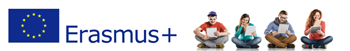 ERASMUS+ КЉУЧНА АКЦИЈА 1 – КРЕДИТНА МОБИЛНОСТ ПРВИ ПОЗИВ ЗА СТИПЕНДИРАНУ МОБИЛНОСТ ОСОБЉА  БОКУ УНИВЕРЗИТЕТ У БЕЧУ, АУСТРИЈАСајтКонкурс је отворен за:Наставно особље Пољопривредног факултета Универзитета у Новом СадуОбласти :  081 – ПољопривредаТрајање конкурса: 05.04. – 06.05. 2019.  Документација за пријаву кандидата (обавезна):Пријавни Ерасмус+ формулар за особље Копија прве странице пасошаПотврда о запослењуБиографија кандидата на енглеском језику Europass CVПисмени доказ заинтересованости страног партнера за долазак кандидата (наставне активности) у виду (пред)позивног писма Предлог плана активности за боравак на партнерском универзитету (на енглеском језику се попуњава) Staff Mobility Agreement for Teaching , парафиран од стране академског координатораДоказ о знању страног језика: енглески/немачки, ниво Б2Пријаве се достављају на мејл: dkrajinovic@polj.uns.ac.rs  са напоменом Пријава за Ерасмус+ мобилност на БОКУ  универзитету Бечу, Аустрија.РОК: 06. мај 2019. године 15.00 часова Након завршетка конкурса, апликације кандидата који прођу техничку проверу и евалуацију од стране институционалних Ерасмус+ координатора на УНС-у, биће достављене БОКУ универзитету као номинације за стипендирану мобилност. БОКУ универзитет у Бечу одлучује о финалној селекцији кандидата сходно броју стипендија намењених Универзитету у Новом Саду. Трајање мобилности: 5 дана + 1 дан за путовање Период реализације мобилности: зимски семестар 2019/2020 Износ стипендије: 160 ЕУР дневно плус 160 ЕУР путни трошкови НАПОМЕНА: Трошак обавезног здравстваног осигурања у току трајања мобилности није покривен стипендијом у оквиру програма Еразмус+